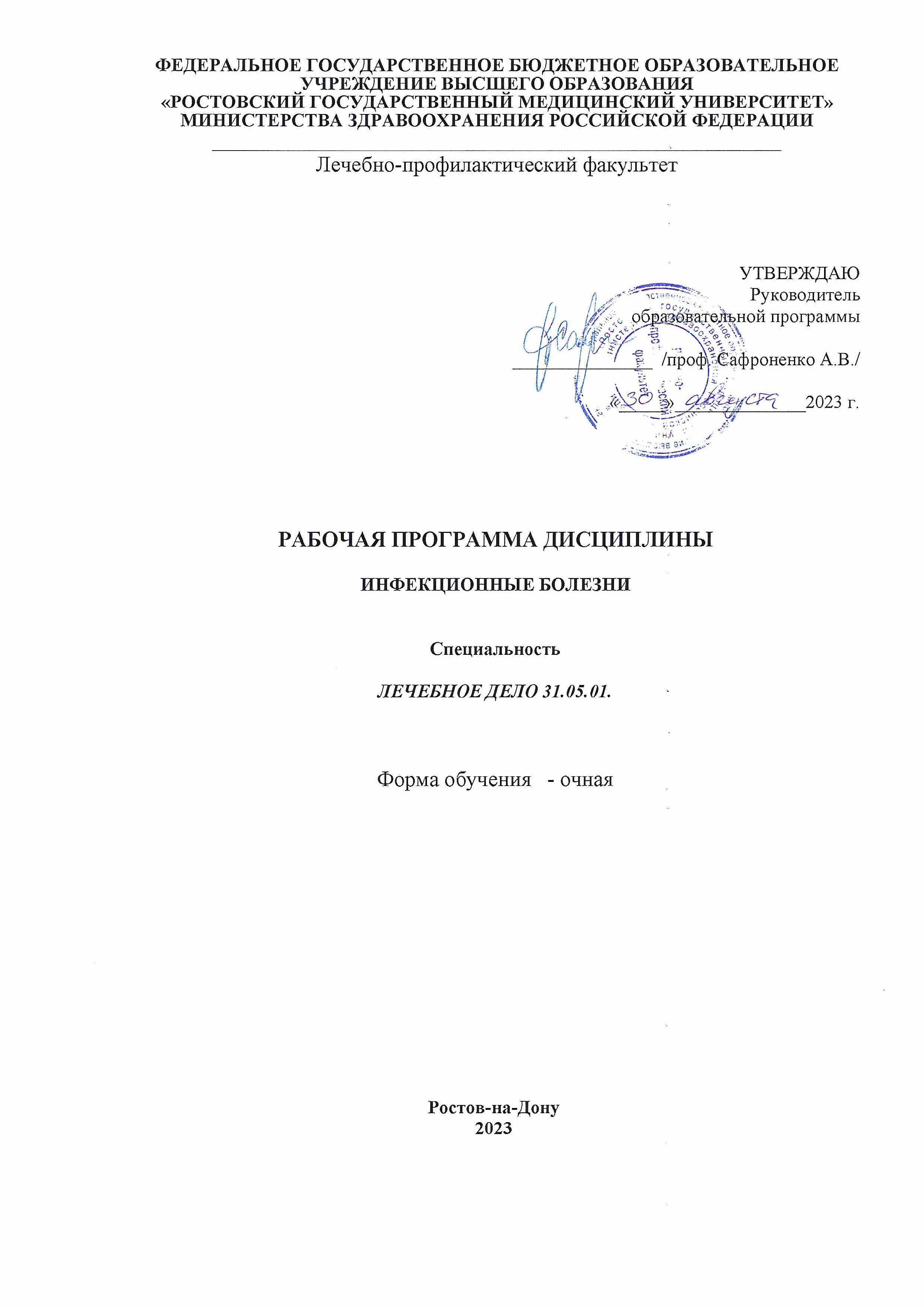 I. ЦЕЛИ И ЗАДАЧИ ОСВОЕНИЯ ДИСЦИПЛИНЫ1.1. Цель освоения дисциплины:Цель освоения учебной дисциплины "инфекционные болезни" состоит в овладении знаниями, умениями и практическими навыками, необходимыми для диагностики и  лечения инфекционных болезней.1.2. Задачи изучения дисциплины:  - приобретение студентами знаний по этиологии, классификации, клинической картине инфекционных болезней;- обучение студентов умению выделить очевидные клинические симптомы и синдромы;- обучение студентов выбору оптимальных методов постановки предварительного диагноза; - обучение студентов использованию метода маркерной диагностики;- обучение студентов использованию метода дифференциальной диагностики;- обучение студентов проведению полного объема лечебных мероприятий больным с различными нозологическими формами болезни;- обучение студентов оказанию неотложной врачебной помощи при возникновении угрожаемых для жизни состояний;- обучение студентов оформлению медицинской документации (истории болезни инфекционного больного).II. ТРЕБОВАНИЯ К РЕЗУЛЬТАТАМ ОСВОЕНИЯ ДИСЦИПЛИНЫПроцесс изучения дисциплины направлен на формирование следующих компетенций в соответствии с ФГОС ВО  и ОП ВО по данной специальности:а) общепрофессиональных (ОПК): ОПК4, ОПК7б) профессиональных (ПК): ПК3, ПК4III. МЕСТО ДИСЦИПЛИНЫ В СТРУКТУРЕ ОП ВО3.1. Учебная дисциплина  является базовой  IV. СОДЕРЖАНИЕ И СТРУКТУРА ДИСЦИПЛИНЫТрудоемкость дисциплины в зет 6, час. 2164.1. Разделы  дисциплины, изучаемые в  10-11 семестрах4.2. Самостоятельная работа под контролем преподавателя   ЛекцииСеминары, практические работы4.3. Самостоятельная работа обучающихсяV. ФОНД ОЦЕНОЧНЫХ СРЕДСТВ ДЛЯ ТЕКУЩЕГО КОНТРОЛЯ, ПРОМЕЖУТОЧНОЙ АТТЕСТАЦИИ Фонд оценочных средств для определения уровня сформированности  компетенций в результате освоения дисциплины является приложением к рабочей программе. VI. УЧЕБНО-МЕТОДИЧЕСКОЕ ОБЕСПЕЧЕНИЕ        ДИСЦИПЛИНЫ 6.1   Литература: 6.2. Периодические издания  1.ВЕСТНИК ИНТЕНСИВНОЙ ТЕРАПИИ2.ВРАЧ3.ИНФЕКЦИОННЫЕ БОЛЕЗНИ4.КЛИНИЧЕСКАЯ МИКРОБИОЛОГИЯ И АНТИМИКРОБНАЯ ХИМИОТЕРАПИЯ5.ТЕРАПЕВТИЧЕСКИЙ АРХИВ6.ЭПИДЕМИОЛОГИЯ И ИНФЕКЦИОННЫЕ БОЛЕЗНИ6.3. Интернет-ресурсы6.4. Методические указания для обучающихся по освоению дисциплиныПланирование и организация времени, необходимого для изучения дисциплины.Важным условием успешного освоения дисциплины является создание системы правильной организации труда, позволяющей распределить учебную нагрузку равномерно в соответствии с графиком образовательного процесса. Большую помощь в этом может оказать составление плана работы. Его наличие позволит подчинить свободное время целям учебы, трудиться более успешно и эффективно. С вечера всегда надо распределять работу на завтрашний день. В конце каждого дня целесообразно подвести итог работы: тщательно проверить, все ли выполнено по намеченному плану, не было ли каких-либо отступлений, а если были, то по какой причине они произошли. Самоконтроль является необходимым условием успешной учебы, поэтому, если что-то осталось невыполненным, необходимо изыскать время для завершения этой части работы. Все задания к практическим занятиям, а также задания, вынесенные на самостоятельную работу, рекомендуется выполнять непосредственно после соответствующей темы лекционного курса, что способствует лучшему усвоению материала, позволяет своевременно выявить и устранить «пробелы» в знаниях, систематизировать ранее пройденный материал, на его основе приступить к овладению новыми знаниями и навыками.Подготовка к лекциям.Знакомство с дисциплиной происходит уже на первой лекции, где от студента требуется не просто внимание, но и самостоятельное оформление конспекта. При работе с конспектом лекций необходимо учитывать тот фактор, что одни лекции дают ответы на конкретные вопросы темы, другие – лишь выявляют взаимосвязи между явлениями, помогая студенту понять глубинные процессы развития изучаемого предмета как в истории, так и в настоящее время.Конспектирование лекций – сложный вид вузовской аудиторной работы, предполагающий интенсивную умственную деятельность студента. Конспект является полезным тогда, когда записано самое существенное и сделано это самим обучающимся. Не надо стремиться записать дословно всю лекцию. Такое «конспектирование» приносит больше вреда, чем пользы. Целесообразно вначале понять основную мысль, излагаемую лектором, а затем записать ее. Желательно запись осуществлять на одной странице листа или оставляя поля, на которых позднее, при самостоятельной работе с конспектом, можно сделать дополнительные записи, отметить непонятные места.Конспект лекции лучше подразделять на пункты, соблюдая красную строку. Этому в большой степени будут способствовать вопросы плана лекции, предложенные преподавателям. Следует обращать внимание на акценты, выводы, которые делает лектор, отмечая наиболее важные моменты в лекционном материале замечаниями «важно», «хорошо запомнить» и т.п., подчеркивая термины и определения с помощью разноцветных маркеров или ручек, Целесообразно разработать собственную систему сокращений, аббревиатур и символов. Однако при дальнейшей работе с конспектом символы лучше заменить обычными словами для быстрого зрительного восприятия текста.Работая над конспектом лекций, всегда необходимо использовать не только учебник, но и ту литературу, которую дополнительно рекомендовал лектор. Именно такая серьезная, кропотливая работа с лекционным материалом позволит глубоко овладеть теоретическим материалом.Подготовка к практическим занятиям.Подготовку к каждому практическому занятию студент должен начать с ознакомления с планом практического занятия, который отражает содержание предложенной темы. Тщательное продумывание и изучение вопросов плана основывается на проработке текущего материала лекции, а затем изучения обязательной и дополнительной литературы, рекомендованной к данной теме. Все новые понятия по изучаемой теме необходимо выучить наизусть и внести в глоссарий, который целесообразно вести с самого начала изучения курса.Результат такой работы должен проявиться в способности студента свободно ответить на теоретические вопросы практикума, его выступлении и участии в коллективном обсуждении вопросов изучаемой темы, правильном выполнении практических заданий и контрольных работ.В процессе подготовки к практическим занятиям студентам необходимо обратить особое внимание на самостоятельное изучение рекомендованной литературы. При всей полноте конспектирования лекции в ней невозможно изложить весь материал из-за лимита аудиторных часов. Поэтому самостоятельная работа с учебниками и пособиями, научной, справочной литературой, материалами периодических изданий и Интернета является наиболее эффективным методом получения дополнительных знаний, позволяет значительно активизировать процесс овладения информацией, способствует более глубокому усвоению материала и формированию у студентов собственного отношения к проблеме.Рекомендации по работе с литературой.Работу с литературой целесообразно начать с изучения общих работ по теме, а также учебников и учебных пособий. Далее рекомендуется перейти к анализу монографий и статей, рассматривающих отдельные аспекты проблем, изучаемых в рамках курса, а также официальных материалов и неопубликованных документов (научно-исследовательские работы, диссертации), в которых могут содержаться основные вопросы изучаемой проблемы.Работу с источниками надо начинать с ознакомительного чтения, т.е. просмотреть текст, выделяя его структурные единицы. При ознакомительном чтении закладками отмечаются те страницы, которые требуют более внимательного изучения.В зависимости от результатов ознакомительного чтения выбирается дальнейший способ работы с источником. Если для разрешения поставленной задачи требуется изучение некоторых фрагментов текста, то используется метод выборочного чтения. Если в книге нет подробного оглавления, следует обратить внимание ученика на предметные и именные указатели.Избранные фрагменты или весь текст (если он целиком имеет отношение к теме) требуют вдумчивого, неторопливого чтения с «мысленной проработкой» материала. Такое чтение предполагает выделение: 1) главного в тексте; 2) основных аргументов; 3) выводов. Особое внимание следует обратить на то, вытекает тезис из аргументов или нет.Необходимо также проанализировать, какие из утверждений автора носят проблематичный, гипотетический характер и уловить скрытые вопросы.Понятно, что умение таким образом работать с текстом приходит далеко не сразу. Наилучший способ научиться выделять главное в тексте, улавливать проблематичный характер утверждений, давать оценку авторской позиции – это сравнительное чтение, в ходе которого студент знакомится с различными мнениями по одному и тому же вопросу, сравнивает весомость и доказательность аргументов сторон и делает вывод о наибольшей убедительности той или иной позиции.Если в литературе встречаются разные точки зрения по тому или иному вопросу из-за сложности прошедших событий и правовых явлений, нельзя их отвергать, не разобравшись. При наличии расхождений между авторами необходимо найти рациональное зерно у каждого из них, что позволит глубже усвоить предмет изучения и более критично оценивать изучаемые вопросы. Знакомясь с особыми позициями авторов, нужно определять их схожие суждения, аргументы, выводы, а затем сравнивать их между собой и применять из них ту, которая более убедительна.Следующим этапом работы с литературными источниками является создание конспектов, фиксирующих основные тезисы и аргументы. Можно делать записи на отдельных листах, которые потом легко систематизировать по отдельным темам изучаемого курса. Другой способ – это ведение тематических тетрадей-конспектов по одной какой-либо теме. Большие специальные работы монографического характера целесообразно конспектировать в отдельных тетрадях. Здесь важно вспомнить, что конспекты пишутся на одной стороне листа, с полями и достаточным для исправления и ремарок межстрочным расстоянием (эти правила соблюдаются для удобства редактирования). Если в конспектах приводятся цитаты, то непременно должно быть дано указание на источник (автор, название, выходные данные, № страницы). Впоследствии эта информации может быть использована при написании текста реферата или другого задания.Таким образом, при работе с источниками и литературой важно уметь:- сопоставлять, сравнивать, классифицировать, группировать, систематизировать информацию в соответствии с определенной учебной задачей;- обобщать полученную информацию, оценивать прослушанное и прочитанное;- фиксировать основное содержание сообщений; формулировать, устно и письменно, основную идею сообщения; составлять план, формулировать тезисы;- готовить и презентовать развернутые сообщения типа доклада;- работать в разных режимах (индивидуально, в паре, в группе), взаимодействуя друг с другом;- пользоваться реферативными и справочными материалами;- контролировать свои действия и действия своих товарищей, объективно оценивать свои действия;- обращаться за помощью, дополнительными разъяснениями к преподавателю, другим студентам.- пользоваться лингвистической или контекстуальной догадкой, словарями различного характера, различного рода подсказками, опорами в тексте (ключевые слова, структура текста, предваряющая информация и др.);- использовать при говорении и письме перифраз, синонимичные средства, слова-описания общих понятий, разъяснения, примеры, толкования, «словотворчество»;- повторять или перефразировать реплику собеседника в подтверждении понимания его высказывания или вопроса;- обратиться за помощью к собеседнику (уточнить вопрос, переспросить и др.);- использовать мимику, жесты (вообще и в тех случаях, когда языковых средств не хватает для выражения тех или иных коммуникативных намерений).Подготовка к промежуточной аттестации.При подготовке к промежуточной аттестации целесообразно:- внимательно изучить перечень вопросов и определить, в каких источниках находятся сведения, необходимые для ответа на них;- внимательно прочитать рекомендованную литературу;- составить краткие конспекты ответов (планы ответов).Диагностика и принципы лечения гриппа: метод.рекомендации для студентов 5 - 6 курсов лечебно-профилактического факультета / Амбалов Ю.М., Коваленко А.П., Левина Л.Д., Усаткин А.В. – Ростов н/Д: КМЦ «НЕО-ПРИНТ», 2014. – 5с. .Мамедова Н.И. Диагностика и принципы лечения Конго-Крымской геморрагической лихорадки: метод. рекомендации / Н.И. Мамедова, Ю.М. Амбалов; ГБОУ ВПО РостГМУ Минздрава России. – Ростов-н/Д: КМЦ «НЕО-ПРИНТ», 2015. – 12с.Амбалов Ю.М. Вирусные гепатиты: невыдуманные истории / Ю.М. Амбалов.-изд. 2-е, исправ. и доп. — Ростов н/Д, 2015. — 272 с.: ил.Ситуационные задачи по инфекционным болезням. учеб. пособие для студентов 4-6 курсов всех факультетов/ Ю.М. Амбалов, Л.Д. Левина, В.В. Карташев [и др.]- 2019.- 42 с.VII. МАТЕРИАЛЬНО-ТЕХНИЧЕСКОЕ ОБЕСПЕЧЕНИЕ ДИСЦИПЛИНЫ7.1. Учебно-лабораторное оборудование.7.2. Технические и электронные средства.Комплекты таблиц, плакатов по темам занятий и лекций;видеофильмы;презентации по темам всех лекций (принципы диагностики и лечения инфекционных  заболеваний; принципы диагностики и лечения лептоспироза; принципы диагностики и лечения малярии; принципы диагностики и лечения геморрагических лихорадок; принципы диагностики и лечения чумы, туляремии; принципы диагностики и лечения рожи, ККГЛ и т.д.).Бально-рейтинговая система	по дисциплине: инфекционные болезни            Текущий контроль:Ситуационные задачи Устный опросПромежуточная аттестация:Ситуационные задачи (3 задачи);№ разделаНаименование раздела Количество часовКоличество часовКоличество часов№ разделаНаименование раздела ВсегоСамостоятельная работа под контролем преподавателя   Самостоятельная работа под контролем преподавателя   СРС№ разделаНаименование раздела ВсегоЛПРСРССеместр 10Семестр 10Семестр 10Семестр 10Семестр 10Семестр 101Введение в специальностьПринципы диагностики инфекционных болезней10262      3Зоонозы162684Воздушно-капельные инфекции28412125Гемоконтактные инфекции40618166Особо опасные инфекции14266Итого по семеструИтого по семестру108164844Форма промежуточной аттестации (зачёт)Форма промежуточной аттестации (зачёт)Семестр 11 Семестр 11 Семестр 11 Семестр 11 Семестр 11 Семестр 11 2Кишечные инфекции26412103Зоонозы102444Воздушно-капельные инфекции102445Гемоконтактные инфекции102447Инфекции наружных кожных покровов16286Итого по семеструИтого по семестру72123228Форма промежуточной аттестации (экзамен)Форма промежуточной аттестации (экзамен)36363636Итого по дисциплине:Итого по дисциплине:216288072№раздела№лекцииТемы лекцийКол-во часовСеместр 10Семестр 10Семестр 10Семестр 1011Принципы диагностики и лечения инфекционных  заболеванийлезаболеваний268Принципы диагностики и лечения (протоколы, стандарты МЗ РФ) чумы и туляремии254Принципы диагностики и лечения (протоколы, стандарты МЗ РФ)  геморрагических лихорадок232Принципы диагностики и лечения (протоколы, стандарты МЗ РФ) лептоспироза245Принципы диагностики и лечения (протоколы, стандарты МЗ РФ) гриппа и других ОРВИ246Принципы диагностики и лечения (протоколы, стандарты МЗ РФ) менингококковой инфекции253Принципы диагностики и лечения (протоколы, стандарты МЗ РФ) вирусных гепатитов 257Принципы диагностики и лечения (протоколы, стандарты МЗ РФ) малярии2Итого по семестру часовИтого по семестру часов16Семестр   11Семестр   11Семестр   11Семестр   1129Принципы диагностики и лечения (протоколы, стандарты МЗ РФ)  дизентерии, сальмонеллеза, холеры, ОКИ, вызванных УПФ 2210Принципы диагностики и лечения (протоколы, стандарты МЗ РФ) ботулизма2511Принципы диагностики и лечения (протоколы, стандарты МЗ РФ) лихорадки западного Нила 2712Принципы диагностики и лечения (протоколы, стандарты МЗ РФ) болезни Лайма и сибирской язвы2313Принципы диагностики и лечения (протоколы, стандарты МЗ РФ) иерсиниозов2414Принципы диагностики и лечения (протоколы, стандарты МЗ РФ) COVID 192Итого по семестру часовИтого по семестру часов12Итого по дисциплине часов:Итого по дисциплине часов:Итого по дисциплине часов:28№раздела№семинара, ПРТемы семинаров, практических работКол-во часовФормы текущего контроляСеместр 10Семестр 10Семестр 10Семестр 1011Диагностика и лечение инфекционных заболеваний. Дифференциальная диагностика и лечение дифтерии. дигностики6Устный опрос, решение ситуационных задач32Принципы диагностики и лечения лептоспироза6решение ситуационных задач43Принципы диагностики и лечения гриппа и других ОРВИ6Устный опрос, решение ситуационных задач 45Принципы диагностики и лечения менингококковой инфекции6решение ситуационных задач54Принципы диагностики и лечения вирусных гепатитов 6решение ситуационных задач46Принципы диагностики и лечения геморрагических лихорадок6решение ситуационных задач8Принципы диагностики и лечения чумы и туляремии Дифференциальная диагностика  заболеваний, протекающих с увеличением лимфоузлов6решение ситуационных задач57Принципы диагностики и лечения малярии. Дифференциальная диагностика  заболеваний, протекающих с лихорадкой6решение ситуационных задачИтого по семестру часовИтого по семестру часов48Семестр 11Семестр 11Семестр 11Семестр 1149Диагностика и лечение COVID 19 Дифференциальная диагностика заболеваний, протекающих с катаральным синдромом и лихорадкой4решение ситуационных задач510Лихорадка Западного Нила. Дифференциальная диагностика заболеваний, протекающих с менингеальным синдромом и лихорадкой4решение ситуационных задач211Диагностика и лечение острых кишечных инфекций (дизентерии, сальмонеллеза, ПТИ, холеры и др.) дифференциальная диагностика заболеваний протекающих с диспепсическим синдромом8решение ситуационных задач212Диагностика и лечение ботулизма. Дифференциальная диагностика заболеваний, протекающих с диспепсическим и бульбарным синдромом4решение ситуационных задач313Диагностика и лечение псевдотуберкулеза и кишечного иерсиниозов. Дифференциальная диагностика заболеваний, протекающих с желтухой и лихорадкой4решение ситуационных задач714Диагностика и лечение болезни Лайма и сибирской язвы. Дифференциальная диагностика заболеваний, протекающих с эритемой и язвенно-некротическим поражением кожи8решение ситуационных задачИтого по семестру часовИтого по семестру часов32Итого по дисциплине часов:Итого по дисциплине часов:Итого по дисциплине часов:80№разделаВид самостоятельной работы обучающихсяКол-во часовФормы текущего контроляСеместр 10Семестр 10Семестр 101Подготовка к занятиям (ПЗ)4решение ситуационных задач2Подготовка к занятиям. Подготовка к текущему контролю8решение ситуационных задач3Подготовка к занятиям. Подготовка к текущему контролю 8решение ситуационных задач4.Подготовка к занятиям. Подготовка к текущему контролю 10решение ситуационных задач5. Подготовка в занятиям. Подготовка к промежуточному контролю и аттестации.14решение ситуационных задачИтого по семестру часовИтого по семестру часов44Семестр  11Семестр  11Семестр  112Подготовка к занятиям. Подготовка к промежуточному  контролю6решение ситуационных задач4Подготовка к занятиям. Подготовка к промежуточному  контролю4решение ситуационных задач5Подготовка к занятиям. Подготовка к промежуточному  контролю4решение ситуационных задач6Подготовка к занятиям. Подготовка к промежуточному  контролю4решение ситуационных задач7Подготовка к занятиям. Подготовка к промежуточному  контролю6решение ситуационных задач8Подготовка к занятиям. Подготовка к промежуточному  контролю4решение ситуационных задачИтого по семестру часовИтого по семестру часов28Итого по дисциплине часов:Итого по дисциплине часов:72Инфекционные болезни: учебник  /Н.Д.Ющук, Ю.Л.Венгеров//второе издание, переработанное и дополненное -М.:ГЭОТАР-Медиа,2013Инфекционные болезни и эпидемиология: учебник / В.И. Покровский, С.Г. Пак, Н.И. Брико [и др.]. - М.: ГЭОТАР-Медиа, 2009, 2013 (ЭБС Конс. студ.).Ющук Н.Д. Лекции по инфекционным болезням: учебник / Н.Д. Ющук. - М.: Медицина, 2007.Ющук Н.Д. Инфекционные болезни: учебник / Н.Д. Ющук, Н.В. Астафьев, Г.Н. Кареткина. - М.: ГЭОТАР–Медиа, 2007 (ЭБС Конс. студ.).Инфекционные и паразитарные болезни: учебник / С.Г. Пак, Н.В. Чебышев. - М.: ГЭОТАР–МЕДИА, 2008.Инфекционные и паразитарные болезни развивающихся стран: учебник для вузов / под ред. Н.В. Чебышева, С.Г. Пака. - М.: ГЭОТАР-Медиа, 2008 (ЭБС Конс. студ.).ВИЧ-инфекция и СПИД. Клинические рек. / под ред. В.И. Покровского. - М.: ГЭОТАР–МЕДИА, 2006-2007.Медицина: лекции для студ. 5 куpс [Электpонныйpесуpс на CD]: ЛОР-болезни. Урология. Инфекционные болезни. Стоматология. Туберкулёз.-  М.: Равновесие, 2007.Материалы к итоговой аттестации по инфекционным болезням студ. 5 курса всех фак-тов (тестовые задания и практ. умения) / сост.: Ю.М. Амбалов, Л.Д. Левина, В.В. Карташов [и др.]. - Ростов н/Д: Изд-во РостГМУ, 2012.Амбалов Ю.М. Классификация некоторых инфекционных и неинфекционных болезней человека: справ.пособие / Ю.М. Амбалов, Л.Д. Левина. - Ростов н/Д: Изд-во РостГМУ, 2019.Учебная история болезни (структура и рек. по оформлению): учеб.-метод. пособие / сост. Ю.М. Амбалов. - Ростов н/Д: Изд-во РостГМУ, 2019.Амбалов Ю.М. Клинические модели некоторых инфекционных заболеваний: метод.рекомендации для студ. мед. вузов и врачей / Ю.М. Амбалов. - Ростов н/Д: Изд-во РостГМУ, 2019.Тестовые задания для итоговой аттестации по инфекционным болезням: для студ. 5 курса / сост.: Ю.М. Амбалов, Л.Д. Левина, М.А. Пройдаков [и др.] - Ростов н/Д: Изд-во РостГМУ, 2007, 2005 Атлас инфекционных болезней / под ред. В.И. Лучшева, С.Н. Жарова, В.В. Никифорова. - М.: ГЭОТАР-Медиа, 2009, 2014 (ЭБС Конс. студ.).Ющук Н.Д. Инфекционные болезни: учебник для мед.вузов / Н.Д. Ющук, Ю.Я. Венгеров. - М.: Медицина, 2007 (ЭБС Конс. студ.).Руководство к практическим занятиям по эпидемиологии инфекционных болезней: учеб.пособие / под ред. В.И. Покровского, Н.И. Брико. - М.: ГЭОТАР-Медиа, 2005 (ЭБС Конс. студ.).Диагностика и лечение трехдневной, четырехдневной и тропической малярии : метод.рекомендации для студентов 5-6 курсов лпф / авт.-сост.: Пройдаков М.А., Амбалов Ю.М., Коваленко А.П., Левина Л.Д. ; Рост. гос. мед. ун-т, каф. инфекц. болезней. – Ростов н/Д: КМЦ "НЕО-ПРИНТ", 2014.Вирусные гепатитыстандарт специализированной медицинской помощи при остром вирусном гепатите В легкой степени тяжестиhttps://www.rosminzdrav.ru/documents/5685-standart-ot-15-marta-2013-gстандарт специализированной медицинской помощи детям при  остром вирусном гепатите В средней степени тяжестиhttps://www.rosminzdrav.ru/documents/5894-standart-ot-5-fevralya-2013-gстандарт специализированной медицинской помощи при хроническом вирусном гепатите Вhttps://www.rosminzdrav.ru/documents/6146-standart-ot-30-yanvarya-2013-gстандарт специализированной медицинской помощи при остром вирусном гепатите А тяжелой степени тяжестиhttps://www.rosminzdrav.ru/documents/6184-standart-ot-29-yanvarya-2013-gстандарт специализированной медицинской помощи при остром вирусном гепатите С, средней степени тяжестиhttps://www.rosminzdrav.ru/documents/6198-standart-ot-29-yanvarya-2013-g стандарт специализированной медицинской помощи при  остром вирусном гепатите В тяжелой степени тяжести https://www.rosminzdrav.ru/documents/6202-standart-ot-29-yanvarya-2013-gстандарт специализированной медицинской помощи при остром гепатите С, легкой степени тяжестиhttps://www.rosminzdrav.ru/documents/6203-standart-ot-29-yanvarya-2013-gстандарт специализированной медицинской помощи при хроническом вирусном гепатите Сhttps://www.rosminzdrav.ru/documents/6239-standart-ot-28-yanvarya-2013-gстандарт специализированной медицинской помощи при остром вирусном гепатите В средне-тяжелой степени тяжестиhttps://www.rosminzdrav.ru/documents/6242-standart-ot-28-yanvarya-2013-gстандарт специализированной медицинской помощи при остром вирусном гепатите А средне-тяжелой степени тяжестиhttps://www.rosminzdrav.ru/documents/6243-standart-ot-28-yanvarya-2013-gстандарт специализированной медицинской помощи при остром вирусном гепатите А легкой степени тяжестиhttps://www.rosminzdrav.ru/documents/6244-standart-ot-28-yanvarya-2013-gстандарт специализированной медицинской помощи при остром вирусном гепатите С тяжелой степени тяжестиhttps://www.rosminzdrav.ru/documents/6245-standart-ot-28-yanvarya-2013-gПриказ Министерства здравоохранения Российской Федерации от 9 ноября 2012 г. № 729н "Об утверждении стандарта специализированной медицинской помощи при остром вирусном гепатите В тяжелой степени тяжести"https://www.rosminzdrav.ru/documents/8650-prikaz-ministerstva-zdravoohraneniya-rossiyskoy-federatsii-ot-9-noyabrya-2012-g-729n-ob-utverzhdenii-standarta-spetsializirovannoy-meditsinskoy-pomoschi-pri-ostrom-virusnom-gepatite-v-tyazheloy-stepeni-tyazhestiПриказ Министерства здравоохранения Российской Федерации от 9 ноября 2012 г. № 747н "Об утверждении стандарта специализированной медицинской помощи при остром вирусном гепатите А тяжелой степени тяжести"https://www.rosminzdrav.ru/documents/8672-prikaz-ministerstva-zdravoohraneniya-rossiyskoy-federatsii-ot-9-noyabrya-2012-g-747n-ob-utverzhdenii-standarta-spetsializirovannoy-meditsinskoy-pomoschi-pri-ostrom-virusnom-gepatite-a-tyazheloy-stepeni-tyazhestiПриказ Министерства здравоохранения Российской Федерации от 9 ноября 2012 г. № 786н "Об утверждении стандарта специализированной медицинской помощи при хроническом вирусном гепатите В"https://www.rosminzdrav.ru/documents/8688-prikaz-ministerstva-zdravoohraneniya-rossiyskoy-federatsii-ot-9-noyabrya-2012-g-786n-ob-utverzhdenii-standarta-spetsializirovannoy-meditsinskoy-pomoschi-pri-hronicheskom-virusnom-gepatite-vПриказ Министерства здравоохранения Российской Федерации от 7 ноября 2012 г. № 678н "Об утверждении стандарта специализированной медицинской помощи при остром вирусном гепатите С тяжелой степени тяжести"https://www.rosminzdrav.ru/documents/8617-prikaz-ministerstva-zdravoohraneniya-rossiyskoy-federatsii-ot-7-noyabrya-2012-g-678n-ob-utverzhdenii-standarta-spetsializirovannoy-meditsinskoy-pomoschi-pri-ostrom-virusnom-gepatite-s-tyazheloy-stepeni-tyazhestiПриказ Министерства здравоохранения Российской Федерации от 7 ноября 2012 г. № 679н "Об утверждении стандарта специализированной медицинской помощи при остром вирусном гепатите А легкой степени тяжести"https://www.rosminzdrav.ru/documents/8618-prikaz-ministerstva-zdravoohraneniya-rossiyskoy-federatsii-ot-7-noyabrya-2012-g-679n-ob-utverzhdenii-standarta-spetsializirovannoy-meditsinskoy-pomoschi-pri-ostrom-virusnom-gepatite-a-legkoy-stepeni-tyazhestiПриказ Министерства здравоохранения Российской Федерации от 7 ноября 2012 г. № 680н "Об утверждении стандарта специализированной медицинской помощи при остром вирусном гепатите А средне-тяжелой степени тяжести"https://www.rosminzdrav.ru/documents/8620-prikaz-ministerstva-zdravoohraneniya-rossiyskoy-federatsii-ot-7-noyabrya-2012-g-680n-ob-utverzhdenii-standarta-spetsializirovannoy-meditsinskoy-pomoschi-pri-ostrom-virusnom-gepatite-a-sredne-tyazheloy-stepeni-tyazhestiПриказ Министерства здравоохранения Российской Федерации от 7 ноября 2012 г. № 681н "Об утверждении стандарта специализированной медицинской помощи при остром вирусном гепатите В легкой степени тяжести"https://www.rosminzdrav.ru/documents/8621-prikaz-ministerstva-zdravoohraneniya-rossiyskoy-federatsii-ot-7-noyabrya-2012-g-681n-ob-utverzhdenii-standarta-spetsializirovannoy-meditsinskoy-pomoschi-pri-ostrom-virusnom-gepatite-v-legkoy-stepeni-tyazhestiПриказ Министерства здравоохранения Российской Федерации от 7 ноября 2012 г. № 682н "Об утверждении стандарта специализированной медицинской помощи при остром вирусном гепатите В средне-тяжелой степени тяжести"https://www.rosminzdrav.ru/documents/8622-prikaz-ministerstva-zdravoohraneniya-rossiyskoy-federatsii-ot-7-noyabrya-2012-g-682n-ob-utverzhdenii-standarta-spetsializirovannoy-meditsinskoy-pomoschi-pri-ostrom-virusnom-gepatite-v-sredne-tyazheloy-stepeni-tyazhestiПриказ Министерства здравоохранения Российской Федерации от 7 ноября 2012 г. № 685н "Об утверждении стандарта специализированной медицинской помощи при хроническом вирусном гепатите С"https://www.rosminzdrav.ru/documents/8625-prikaz-ministerstva-zdravoohraneniya-rossiyskoy-federatsii-ot-7-noyabrya-2012-g-685n-ob-utverzhdenii-standarta-spetsializirovannoy-meditsinskoy-pomoschi-pri-hronicheskom-virusnom-gepatite-sГриппстандарт специализированной медицинской помощи при гриппе средней степени тяжестиhttps://www.rosminzdrav.ru/documents/6032-standart-ot-31-yanvarya-2013-gстандарт специализированной медицинской помощи при гриппе тяжелой степени тяжестиhttps://www.rosminzdrav.ru/documents/6097-standart-ot-30-yanvarya-2013-gстандарт специализированной медицинской помощи при гриппе средней степени тяжестиhttps://www.rosminzdrav.ru/documents/6207-standart-ot-29-yanvarya-2013-gПриказ Министерства здравоохранения Российской Федерации от 9 ноября 2012 г.№ 724н "Об утверждении стандарта специализированной медицинской помощи при гриппе средней степени тяжести"https://www.rosminzdrav.ru/documents/8973-prikaz-ministerstva-zdravoohraneniya-rossiyskoy-federatsii-ot-9-noyabrya-2012-g-724n-ob-utverzhdenii-standarta-spetsializirovannoy-meditsinskoy-pomoschi-pri-grippe-sredney-stepeni-tyazhestiПриказ Министерства здравоохранения Российской Федерации от 9 ноября 2012 г.№ 842н "Об утверждении стандарта специализированной медицинской помощи при гриппе тяжелой степени тяжести"https://www.rosminzdrav.ru/documents/8977-prikaz-ministerstva-zdravoohraneniya-rossiyskoy-federatsii-ot-9-noyabrya-2012-g-842n-ob-utverzhdenii-standarta-spetsializirovannoy-meditsinskoy-pomoschi-pri-grippe-tyazheloy-stepeni-tyazhestiСальмонеллезстандарт специализированной медицинской помощи при генерализованной форме сальмонеллезаhttps://www.rosminzdrav.ru/documents/6197-standart-ot-29-yanvarya-2013-gстандарт специализированной медицинской помощи при сальмонеллезе средне-тяжелой степени тяжестиhttps://www.rosminzdrav.ru/documents/6284-standart-ot-25-yanvarya-2013-gстандарт специализированной медицинской помощи при сальмонеллезе тяжелой степени тяжестиhttps://www.rosminzdrav.ru/documents/6290-standart-ot-25-yanvarya-2013-gстандарт специализированной медицинской помощи при сальмонеллезе легкого теченияhttps://www.rosminzdrav.ru/documents/6293-standart-ot-25-yanvarya-2013-gПриказ Министерства здравоохранения Российской Федерации от 9 ноября 2012 г. № 734н "Об утверждении стандарта специализированной медицинской помощи при генерализованной форме сальмонеллеза"https://www.rosminzdrav.ru/documents/8434-prikaz-ministerstva-zdravoohraneniya-rossiyskoy-federatsii-ot-9-noyabrya-2012-g-734n-ob-utverzhdenii-standarta-spetsializirovannoy-meditsinskoy-pomoschi-pri-generalizovannoy-forme-salmonellezaПриказ Министерства здравоохранения Российской Федерации от 7 ноября 2012 г. № 622н "Об утверждении стандарта специализированной медицинской помощи при сальмонеллезе легкого течения"https://www.rosminzdrav.ru/documents/8431-prikaz-ministerstva-zdravoohraneniya-rossiyskoy-federatsii-ot-7-noyabrya-2012-g-622n-ob-utverzhdenii-standarta-spetsializirovannoy-meditsinskoy-pomoschi-pri-salmonelleze-legkogo-techeniyaПриказ Министерства здравоохранения Российской Федерации от 7 ноября 2012 г. № 625н "Об утверждении стандарта специализированной медицинской помощи при сальмонеллезе тяжелой степени тяжести"https://www.rosminzdrav.ru/documents/8432-prikaz-ministerstva-zdravoohraneniya-rossiyskoy-federatsii-ot-7-noyabrya-2012-g-625n-ob-utverzhdenii-standarta-spetsializirovannoy-meditsinskoy-pomoschi-pri-salmonelleze-tyazheloy-stepeni-tyazhestiПриказ Министерства здравоохранения Российской Федерации от 7 ноября 2012 г. № 630н "Об утверждении стандарта специализированной медицинской помощи при сальмонеллезе средне-тяжелой степени тяжести"https://www.rosminzdrav.ru/documents/8433-prikaz-ministerstva-zdravoohraneniya-rossiyskoy-federatsii-ot-7-noyabrya-2012-g-630n-ob-utverzhdenii-standarta-spetsializirovannoy-meditsinskoy-pomoschi-pri-salmonelleze-sredne-tyazheloy-stepeni-tyazhestiШигеллезстандарт специализированной медицинской помощи при шигеллезе легкой степени тяжестиhttps://www.rosminzdrav.ru/documents/6311-standart-ot-25-yanvarya-2013-gстандарт специализированной медицинской помощи при средне-тяжелых формах шигеллезаhttps://www.rosminzdrav.ru/documents/6376-standart-ot-23-yanvarya-2013-gстандарт специализированной медицинской помощи при тяжелых формах шигеллезаhttps://www.rosminzdrav.ru/documents/6389-standart-ot-23-yanvarya-2013-gПриказ Министерства здравоохранения Российской Федерации от 28 декабря 2012 г. № 1580н "Об утверждении стандарта специализированной медицинской помощи при тяжелых формах шигеллеза"https://www.rosminzdrav.ru/documents/8446-prikaz-ministerstva-zdravoohraneniya-rossiyskoy-federatsii-ot-28-dekabrya-2012-g-1580n-ob-utverzhdenii-standarta-spetsializirovannoy-meditsinskoy-pomoschi-pri-tyazhelyh-formah-shigellezaПриказ Министерства здравоохранения Российской Федерации от 28 декабря 2012 г. № 1582н "Об утверждении стандарта специализированной медицинской помощи при средне-тяжелых формах шигеллеза"https://www.rosminzdrav.ru/documents/8447-prikaz-ministerstva-zdravoohraneniya-rossiyskoy-federatsii-ot-28-dekabrya-2012-g-1582n-ob-utverzhdenii-standarta-spetsializirovannoy-meditsinskoy-pomoschi-pri-sredne-tyazhelyh-formah-shigellezaПриказ Министерства здравоохранения Российской Федерации от 24 декабря 2012 г. № 1559н "Об утверждении стандарта специализированной медицинской помощи при шигеллезе легкой степени тяжести"https://www.rosminzdrav.ru/documents/8445-prikaz-ministerstva-zdravoohraneniya-rossiyskoy-federatsii-ot-24-dekabrya-2012-g-1559n-ob-utverzhdenii-standarta-spetsializirovannoy-meditsinskoy-pomoschi-pri-shigelleze-legkoy-stepeni-tyazhestiЭЛЕКТРОННЫЕОБРАЗОВАТЕЛЬНЫЕ РЕСУРСЫ Доступ к ресурсуЭлектронная библиотека РостГМУ. – URL:  http://109.195.230.156:9080/opacg/ДоступнеограниченКонсультант студента : ЭБС. – Москва : ООО «ИПУЗ».  - URL: http://www.studmedlib.ru Доступ неограниченКонсультант врача. Электронная медицинская библиотека : ЭБС. – Москва : ООО ГК «ГЭОТАР».  -  URL: http://www.rosmedlib.ruДоступ неограниченКонсультант Плюс : справочная правовая система. - URL:  http://www.consultant.ru  Доступ с компьютеров вузаНаучная электронная библиотека eLIBRARY. - URL: http://elibrary.ru Открытый доступНациональная электронная библиотека. - URL: http://нэб.рф/  Доступ с компьютеров библиотекиScopus / Elsevier Inc., Reed Elsevier. – Philadelphia: Elsevier B.V., PA. – URL: http://www.scopus.com/ по IP-адресам РостГМУ и удалённо после регистрации (Нацпроект)ДоступнеограниченWeb of Science / Clarivate Analytics. - URL: http://apps.webofknowledge.com по IP-адресам РостГМУ и удалённо после регистрации (Нацпроект)ДоступнеограниченScienceDirect. Freedom Collection [журналы] / Elsevier. – URL: www.sciencedirect.com. по IP-адресам РостГМУ и удалённо после регистрации (Нацпроект)ДоступнеограниченБД издательства Springer Nature. - URL: http://link.springer.com/ по IP-адресам РостГМУ и удалённо после регистрации, удалённо через КИАС РФФИ https://kias.rfbr.ru/reg/index.php  (Нацпроект)ДоступнеограниченWiley Online Library / John Wiley & Sons. - URL: http://onlinelibrary.wiley.com по IP-адресам РостГМУ и удалённо после регистрации (Нацпроект)Доступ неограниченЕдиное окно доступа к информационным ресурсам.  - URL: http://window.edu.ru/ Открытый доступРоссийское образование. Федеральный образовательный портал. - URL: http://www.edu.ru/index.php Открытый доступОфициальный интернет-портал правовой информации. - URL: http://pravo.gov.ru/ Открытый доступФедеральная электронная медицинская библиотека Минздрава России. - URL: http://www.femb.ru/feml/,  http://feml.scsml.rssi.ru  Открытый доступMedline (PubMed, USA). – URL: https://pubmed.ncbi.nlm.nih.gov/Открытый доступ Free Medical Journals. - URL:  http://freemedicaljournals.com ОткрытыйдоступFree Medical Books. - URL: http://www.freebooks4doctors.com/ ОткрытыйдоступInternational Scientific Publications. – URL: https://www.scientific-publications.net/ru/Открытый доступКиберЛенинка : науч. электрон. биб-ка. - URL: http://cyberleninka.ru/ Открытыйдоступ Архив научных журналов / НЭИКОН. - URL: https://archive.neicon.ru/xmlui/Открытый доступ ECO-Vector Journals Portal / Open Journal Systems.  - URL: https://journals.eco-vector.com/Открытый доступЖурналы открытого доступа на русском языке / платформа ElPub НЭИКОН. – URL: https://elpub.ru/ОткрытыйдоступМедицинский Вестник Юга России. - URL: https://www.medicalherald.ru/jour  или с сайта РостГМУ ОткрытыйдоступВсемирная организация здравоохранения. - URL: http://who.int/ru/  Открытый доступ Evrika.ru  информационно-образовательный портал для врачей. – URL: https://www.evrika.ru/Открытый доступMed-Edu.ru: медицинский видеопортал. - URL:  http://www.med-edu.ru/ Открытый доступUnivadis.ru: международ. мед. портал. - URL: http://www.univadis.ru/ Открытый доступDoctorSPB.ru: информ.-справ. портал о медицине. - URL: http://doctorspb.ru/ Открытый доступСовременные проблемы науки и образования : электрон. журнал. - URL: http://www.science-education.ru/ru/issue/index Открытый доступРубрикатор клинических рекомендаций Минздрава России. - URL: http://cr.rosminzdrav.ru/Открытый доступЮжно-Российский журнал терапевтической практики. – URL: https://www.therapeutic-j.ru/jour/indexОткрытый доступДругие открытые ресурсы вы можете найти по адресу: http://rostgmu.ru  →Библиотека→Электронный каталог→Открытые ресурсы интернет→далее по ключевому слову…№ п\пНаименование специальных* помещений и помещений для самостоятельной работыОснащенность специальных помещений и помещений для самостоятельной работы344010, Ростовская область, Ворошиловский 105/23,  МБУЗ ГБ №1 им Семашко г. Ростова-на-дону, Глазная клиника РостГМУ ( 1 этаж)Аудитория № 210 (18,7 кв. м)помещение для проведения занятийпрактического типа, групповых консультацийиндивидуальных консультаций, текущего контроляпромежуточной аттестации по дисциплине «Инфекционные болезни»Помещения укомплектованы специализированной мебельюстолы (4шт), стулья (16)типовыми наборами профессиональных моделей с результатами лабораторных и инструментальных методов исследования, наборами демонстрационного оборудования и учебно-наглядныхпособий, обеспечивающие тематические иллюстрации:Демонстрационный материал по темам (4)Наглядные материалы по темам (6)344010, Ростовская область, Ворошиловский 105/23,  МБУЗ ГБ №1 им Семашко г. Ростова-на-дону, Глазная клиника РостГМУ ( 1 этаж)Аудитория № 211 (21,8 кв. м)помещение для проведения занятийпрактического типа, групповых консультацийиндивидуальных консультаций, текущего контроляпромежуточной аттестации по дисциплине «Инфекционные болезни»Помещения укомплектованы специализированной мебельюстолы (5шт), стулья (20)типовыми наборами профессиональных моделей с результатами лабораторных и инструментальных методов исследования, наборами демонстрационного оборудования и учебно-наглядныхпособий, обеспечивающие тематические иллюстрации:Демонстрационный материал по темам (5)Наглядные материалы по темам (6)344010, Ростовская область, Ворошиловский 105/23,  МБУЗ ГБ №1 им Семашко г. Ростова-на-дону, Глазная клиника РостГМУ ( 1 этаж)Ассистентская, к. №209 (10 кв. м)Специализированная мебель(столы 5, стулья 8)Демонстрационный материалНаглядные материалыКомпьютерная техникаПринтерыМФУ Технические средства обучения, служащие для представления учебной информации в аудитории:  Ноутбук Aser Серия AspireOne 756, LCD проектор Panasonic (PT-LC55E)344022,  Ростовская область, г. Ростов-на-Дону, пер. Нахичеванский, 38/57-59/212-214  (№41, Литер А-Я , 2 этаж, 4 этаж, Литер Б-А, 6 этаж)344022,  Ростовская область, г. Ростов-на-Дону, ул. Адыгейская/Пушкинская 12/191.Специальные помещения для самостоятельной работы – читальные залы библиотеки, аудитория кафедры физики, Отдел автоматизации и мониторинга качества обученияКомпьютерная техника с подключением к сети интернет и обеспечением доступа в ЭИОС РостГМУ